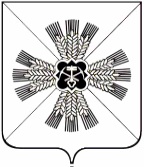 РОССИЙСКАЯ ФЕДЕРАЦИЯКЕМЕРОВСКАЯ ОБЛАСТЬПРОМЫШЛЕННОВСКОЕ ГОРОДСКОЕ ПОСЕЛЕНИЕ
СОВЕТ НАРОДНЫХ ДЕПУТАТОВПРОМЫШЛЕННОВСКОГО ГОРОДСКОГО ПОСЕЛЕНИЯ3-й созыв, __37__-е заседаниеРЕШЕНИЕот _25.01.2018__ № _87_____пгт. ПромышленнаяО ПОРЯДКЕ ВЕДЕНИЯ ПЕРЕЧНЯ ВИДОВ МУНИЦИПАЛЬНОГО КОНТРОЛЯ В соответствии с Федеральным законом от 26.12.2008 № 294-ФЗ              «О защите прав юридических лиц и индивидуальных предпринимателей при осуществлении государственного контроля (надзора) и муниципального контроля», Федеральным законом от 06.10.2003 № 131-ФЗ «Об общих принципах организации местного самоуправления в Российской Федерации» и статьей 28 Устава Промышленновского городского поселения, Совет народных депутатов  Промышленновского городского поселенияРЕШИЛ:1. Утвердить прилагаемый Порядок ведения перечня видов муниципального контроля.2. Утвердить прилагаемую Форму перечня видов муниципального контроля.3. Настоящее решение вступает в силу  с даты подписания и  подлежит обнародованию на официальном сайте администрации Промышленновского муниципального района.4. Контроль за исполнением настоящего решения возложить на председателя комиссии по социальным вопросам  (Горемыкина И.В.)Утвержден решениемСовета народных депутатовПромышленновского городского поселения от _25.01.2018___№ _87__                                                                       «О порядке ведения перечня                                                                         видов  муниципального контроляПОРЯДОКведения перечня видов муниципального контроля 1. Настоящий Порядок регулирует отношения в сфере ведения перечня видов муниципального контроля (далее именуется - Перечень).2. Ведение Перечня осуществляется администрацией Промышленновского городского поселения.3. Перечень должен включать в себя следующие сведения:1) виды муниципального контроля, осуществляемые  Промышленновским городским поселением;2) наименования органов местного самоуправления  Промышленновского муниципального района, уполномоченных на осуществление соответствующих видов муниципального контроля;3) реквизиты муниципальных нормативных правовых актов Промышленновского муниципального района о наделении соответствующих органов местного самоуправления полномочиями по осуществлению муниципального контроля.4. Ведение Перечня включает в себя следующие процедуры:1) включение сведений в Перечень;2) внесение изменений в сведения, содержащиеся в Перечне.5. Утверждение Перечня, внесение в него изменений осуществляется путем принятия администрацией Промышленновского городского поселения правового акта в форме постановления.6. Основанием для включения сведений в Перечень является  нормативный правовой акт администрации Промышленновского городского поселения.7. Основаниями для внесения изменений в сведения, содержащиеся в Перечне, являются:1) изменение наименования вида муниципального контроля;2) изменение наименования органа местного самоуправления, уполномоченного на осуществление муниципального контроля;3) признание утратившим силу муниципального нормативного правового акта 5) прекращение полномочий органа местного самоуправления по осуществлению муниципального контроля.8. Включение сведений в перечень, изменения в него вносятся администрацией Промышленновского городского поселения в течение пяти рабочих дней со дня возникновения указанных в пунктах 6 и 7 настоящего Порядка основания для внесения изменений в сведения, содержащиеся в Перечне.9. Перечень размещается на официальном сайте администрации Промышленновского муниципального района.                                                                         Утвержден решением      Совета народных депутатов                                                                    Промышленновского городского                                                                         поселения от _________ № _____                                                 «О порядке ведения перечня                                                                 видов  муниципального контроля                                                           и органов местного самоуправления   Промышленновского городского поселенияПЕРЕЧЕНЬвидов муниципального контроля ПредседательСовета народных депутатов Промышленновского муниципального района                                                                                                                      С.Ю. МеренковаГлаваПромышленновского городского поселения                          Д.А. Дробот№п/пВид муниципального контроля, осуществляемого органом местного самоуправленияНаименование органа местного самоуправления, уполномоченного на осуществление соответствующего вида муниципального контроляРеквизиты нормативного правового акта о наделении соответствующего органа местного самоуправления полномочиями по осуществлению муниципального контроля1234